3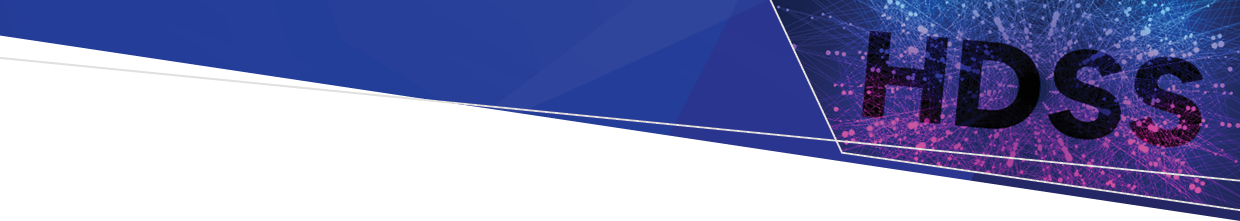 ContentsGlobal updates	1273.1	Annual Changes 2024-25	1273.2	Submission software changes	1Agency Information Management System (AIMS)	2273.3	AIMS data collections – festive season reporting	2273.4	Statutory Duty of Candour	2273.5		COVID19 Vaccination Status – Health Service Workforce data collection ceasing from 1 January  2024	3273.6	COVID19 Daily Capacity and Occupancy Register data collection changes	3Victorian Emergency Minimum Dataset (VEMD)	3273.7	Daily reporting expectations during Christmas/New Year period	3Victorian Integrated Non-Admitted Health Minimum Data Set (VINAH MDS)	3273.8	Scheduled appointments not attended	3273.9	Section 4 – Business rules	4273.10	Section 8 – Validations	4Global updatesAnnual Changes 2024-25The Annual Changes Governance Committee (ACGC) has considered all the feedback provided and made recommendations to the Deputy Secretary Commissioning and System Improvement about which proposals should be implemented. Specifications for the relevant data collections will be distributed via email to HDSS Bulletin subscribers before 31 December 2023 and will be published on the HDSS website in January 2024. To subscribe to the HDSS Bulletin, please submit a request via the online form <https://forms.office.com/r/tyAUiXR3vb>.Submission software changesHealth services are requested to inform the HDSS help desk as soon as a decision is made to move to new software applications that will impact dataset reporting.Multiple health services are often implementing new software at the same time and Health Services Data is often asked for advice on data migration, to support testing etc. To ensure HSD can provide sufficient resources and support, early notification is appreciated. Please advise the software being changed and whether PAS/EMR is being changed, the data collections involved, migration plans, go live dates and the main health service contact(s).Agency Information Management System (AIMS)AIMS data collections – festive season reportingThe COVID19 Daily Capacity and Occupancy Register (DCOR) must continue to be submitted for each day during the festive season, however as in previous years, a grace period will be extended over the festive season: data for 18 December to 7 January must be submitted by 1pm on Monday 8 January 2024.Similarly, the COVID19 Vaccination Status – Health Service Workforce data collection, due each Monday for the preceding week, must be submitted by Monday 8 January 2024 for the period 18 to 31 December 2023 inclusive. Note also item below advising this data collection is ceasing from 1 January 2024.Statutory Duty of CandourThe Statutory Duty of Candour (SDC) data collection was introduced from 1 July 2023. The SDC is reported quarterly, and began with voluntary reporting.Data for the first period of mandatory reporting is due by 14 January 2024. This first period of mandatory reporting will report Severe Adverse Patient Safety Events (SAPSEs) identified between 1 July and 30 September 2023, along with the Statutory Duty of Candour (SDC) activity undertaken between 1 July and 31 December 2023 that relates to those SAPSEs.To report this period of data, HealthCollect users will need to select reporting period Quarter 1, 2023-24.Please take care to select the correct reporting period, which is the quarter in which the SAPSEs being reported were identified, not the quarter in which the data collection is being submitted.The following table sets out the reporting periods relating to the Statutory Duty of Candour data collection:SAPSE reporting schedule and AIMS Selector for Year and Period to find SDC data collection form:Summary details of the Statutory Duty of Candour data collection can be found in the AIMS manual for 2023-24, found at the HDSS website < https://www.health.vic.gov.au/data-reporting/agency-information-management-system-aims >.Questions about the data to be reported should be emailed to the Statutory Duty of Candour team in Safer Care Victoria <dutyofcandour@health.vic.gov.au>.Requests for access to HealthCollect, or to the Statutory Duty of Candour data collection, must be submitted by completing the HealthCollect Portal User Request Form, nominating this data collection.COVID19 Vaccination Status – Health Service Workforce data collection ceasing from 1 January 2024The COVID19 Vaccination Status – Health Service Workforce data collection in AIMS has been submitted at whole-of-health-service (AU) level since late 2021. This data collection has been submitted weekly, with data for the preceding week due each Monday. This data collection will cease effective from Monday 1 January 2024, for data in the preceding week.Accordingly, access to this data collection has been removed from the AIMS Selector from 1 January 2024. Data submitted previously will be accessible to the reporting health service via Reports in HealthCollect.Thank you to all those in health services who have reported this valuable data for the past two years.COVID19 Daily Capacity and Occupancy Register data collection changesAs notified in HDSS Bulletin 271, reporting in the Staff Capacity fields on the COVID19 Daily Capacity and Occupancy Register ceased from 1 October 2023, with reporting of zero (0) in those data fields from that date.Other changes to be made to the DCOR webform will remove the COVID Specific Beds and Mortuary rows in the Bed Categories column.This change will be reflected in updates to the COVID19 Daily Capacity and Occupancy Register (DCOR) webform, to be released in the new year.Victorian Emergency Minimum Dataset (VEMD)Daily reporting expectations during Christmas/New Year periodThe department is aware that staff leave between Christmas and New Year will have an impact on maintaining daily reporting to the VEMD, therefore compliance during this period will be relaxed.Health services unable to report data between Christmas and New Year must ensure data submissions are up to date by 4 January 2024.Victorian Integrated Non-Admitted Health Minimum Data Set (VINAH MDS)Scheduled appointments not attendedFollowing enquiries to the helpdesk, health services are reminded to follow the reporting guidance as provided in Section 2: concepts and derived items, sub-heading Contacts where a patient/client/carer/relative does not attend a scheduled appointment.Contacts that are scheduled but not attended are reported using the following values:Contact Client Present Status: 32 Patient/Client/Carer(s)/Relative(s) not present: Scheduled appointment not attended;Contact Delivery Mode: 9 not applicable;Contact Delivery Setting: 98 not applicable - Patient/Client not present.Note: the following data elements should be reported as scheduled, even though the contact did not occur:Contact End Date/TimeContact Main PurposeContact Professional GroupContact Session TypeContact Start Date/Time.Section 4 – Business rulesThe following business rule was inadvertently omitted from section 4 of the VINAH MDS manual:Section 8 – ValidationsThe following validation was inadvertently omitted from section 8 of the VINAH MDS manual:ContactsThe Data Collections unit manages several Victorian health data collections including:Victorian Admitted Episodes Dataset (VAED)Victorian Emergency Minimum Dataset (VEMD)Elective Surgery Information System (ESIS)Agency Information Management System (AIMS)Victorian Integrated Non-Admitted Health Minimum Dataset (VINAH)The HDSS Bulletin is produced at intervals to provide:answers to common questions recently directed to the HDSS help deskcommunication regarding the implementation of revisions to data collection specifications, including notification of amendments to specified data collection reference tablesfeedback on selected data quality studies undertakeninformation on upcoming eventsWebsite HDSS website  <https://www.health.vic.gov.au/data-reporting/health-data-standards-and-systems>HDSS help desk Enquiries regarding data collections and requests for standard reconciliation reportsEmail HDSS help desk <HDSS.helpdesk@health.vic.gov.au>Other Victorian health data requestsVAHI Data Request Hub < https://vahi.freshdesk.com/support/home>HDSS BulletinIssue 273: 22 December 2023Quarter SAPSE identified6-month period of SDC processDue date for submission of SAPSE eventsReporting statusAIMS Selector: YearAIMS Selector: PeriodJan-Mar 2023Jan-Jun 20231-14 Jul 2023Voluntary2022-233rd QuarterApr-Jun 2023Apr-Sep 20231-14 Oct 2023Voluntary2022-234th QuarterJul-Sep 2023Jul-Dec 20231-14 Jan 2024Mandatory2023-241st QuarterOct-Dec 2023Oct 2023-Mar 20241-14 Apr 2024Mandatory2023-242nd QuarterJan-Mar 2024Jan-Jun 20241-14 Jul 2024Mandatory2023-243rd QuarterBR-DAT-RIN-020When a Referral In Outcome is ‘010 – Referral accepted – New appointment’ or ‘020 – Referral accepted – Review appointment’ or ‘1 – Referral accepted’ or ‘3 – Referral accepted – Renewed referral’ or ’50 – Screening referral’ an episode must be reportedData quality objective Data elements are reported as a result of certain events occurringValidations E207	Referral In Outcome is 010 – Referral accepted – New appointment’ or ‘020 – Referral accepted – Review appointment’ or ‘1 – Referral accepted’ or ‘3 – Referral accepted - Review appointment’ or ’50 – Screening referral’ but no episodes have been reportedE207Referral In Outcome is ‘010 – Referral accepted – New appointment’ or ‘020 – Referral accepted – Review appointment’ or ‘1 – Referral accepted’ or ‘3 – Referral accepted – Renewed referral’ or ’50 – Screening Referral’ but no Episode has been reportedA Message was sent to insert or update a referral with an ‘Accepted’ outcome but no episodes have been reported. Ensure that any Episodes relating to the Referral are provided.A data element must have a value when a related data element is reportedBR-DAT-RIN-020When a Referral In Outcome is ‘010 – Referral accepted – New appointment’ or ‘020 – Referral accepted – Review appointment’ or ‘1 – Referral accepted’ or ‘3 – Referral accepted – Renewed referral’ or ’50 – Screening referral’ an episode must be reportedWhen a Referral In Outcome is ‘010 – Referral accepted – New appointment’ or ‘020 – Referral accepted – Review appointment’ or ‘1 – Referral accepted’ or ‘3 – Referral accepted – Renewed referral’ or ’50 – Screening referral’ an episode must be reportedTo receive this publication in another format email HDSS help desk <HDSS.helpdesk@health.vic.gov.au>.Authorised and published by the Victorian Government, 1 Treasury Place, Melbourne.© State of Victoria, Australia, Department of Health, December 2023.Available at HDSS Bulletins <https://www.health.vic.gov.au/data-reporting/communications>